2017-2018 U.S. Senate Youth Program Application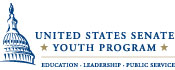 Bruce Hayes, USSYP Program Manager	Wyoming Department of EducationHathaway Building, 2nd Floor2300 Capitol Avenue	Cheyenne, WY 82002Important: After completing the essay portion in Section C, the school principal must sign the completed application package and mail it back to the Department at the address shown above. The envelope must be postmarked by Monday, October 2, 2017.Please type or print legibly and provide all requested information. Failure to complete all required fields may invalidate the application. SECTION A – Student InformationSECTION B – Student Information(Please type or legibly print all involvement in the following areas. This information will be used in the selection process and, if needed, in press coverage.)School Activities or Organizations:                                           Student Name _______________________________________________________________________________________________________________________________________________________________________________________________________________________________________________________________________________________________________________________________________________________________________________________________________________________________________________________________________________________________________________________________________________________________________________________________________________________________________________________________________________________________________________________________________________________________________________________________________________________________________Community Service:________________________________________________________________________________________________________________________________________________________________________________________________________________________________________________________________________________________________________________________________________________________________________________________________________________________________________________________________________________________________________________________________________________________________________________________________________________________________________________________________________________________________________________________________________________________________________________________________Recognition or Awards:________________________________________________________________________________________________________________________________________________________________________________________________________________________________________________________________________________________________________________________________________________________________________________________________________________________________________________________________________________________________________________________________________________________________________________________________________________________________________________________________________________________________________________________________________________________________________________________________Hobbies/Employment:________________________________________________________________________________________________________________________________________________________________________________________________________________________________________________________________________________________________________________________________________________________________________________________________________________________________________________________________________________________________________________________________________________________________________________________________________________________________________________________________________________________________________________________________________________________________________________________________Future Plans:________________________________________________________________________________________________________________________________________________________________________________________________________________________________________________________________________________________________________________________________________________________________________________________________________________________________________________________________________________________________________________________________________________________________________________________________________________________________________________________________________________________________________________________________________________________________________________________________________________________________________________________________________________________________Authorization:I attest that I have read the United States Senate Youth Program brochure, including the qualifications and rules, and with full understanding of the terms, consent to the participation of the applicant student in accordance with the standards, rules, and regulations established by the William Randolph Hearst Foundation. I also attest that the student involvement recorded on this page is true and correct. Parent or Guardian’s Signature ___________________________________    Date ________________SECTION C – Essay (Time limit 45 minutes)                                   Student Name _________________________Proctor’s Name _______________________________   Position/Title_______________________________Proctor Instructions: Select a room that will not be disturbed during the duration of the essay. Allow for a maximum of 45 minutes and provide reasonable separation from other students who may be applying.To begin the essay portion, randomly assign to the applicant one (1) of the USSYP topics posted in the Appendix of this application. Each applicant should be given a different topic.No computers, cell phones, or other electronic devices are allowed. Once Section C is complete, dispose of all external notes students may have produced when drafting their response.Applicant Instructions:On the form provided, hand-write a legible essay on the topic assigned to you by your proctor. In your essay, share your knowledge of the assigned topic including facts, logic, and reasoning to support your work.When you are done writing, sign this form and give this application to your counselor or proctor.Essay Topic (Assigned at random from exam proctor):                              Student Name ____________________________________________________________________________________________________________________________________________________________________________________________________________________________________________________________________________________________________________________________________________________________________________________________________________________________________________________________________________________________________________________________________________________________________________________________________________________________________________________________________________________________________________________________________________________________________________________________________________________________________________________________________________________________________________________________________________________________________________________________________________________________________________________________________________________________________________________________________________________________________________________________________________________________________________________________________________________________________________________________________________________________________________________________________________________________________________________________________________________________________________________________________________________________________________________________________________________________________________________________________________________________________________________________________________________________________________________________________________________________________________________________________________________________________________________________________________________________________________________________________________________________________________________________________________________________________________________________________________________________________________________________________________________________________________________________________________________________________________________________________________________________________________________________________________________________________________________________________________________________________________________________________________________________________________________Option to continue the essay on this page….                                        Student Name _________________________________________________________________________________________________________________________________________________________________________________________________________________________________________________________________________________________________________________________________________________________________________________________________________________________________________________________________________________________________________________________________________________________________________________________________________________________________________________________________________________________________________________________________________________________________________________________________________________________________________________________________________________________________________________________________________________________________________________________________________________________________________________________________________________________________________________________________________________________________________________________________________________________________________________________________________________________________________________________________________________________________________________________________________________________________________________________________________________________________________________________________________________________________________________________________________________________________________________________________________________________________________________________________________________________________________________________________________________________________________________________________________________________________________________________________________________________________________________________________________________________________________________________________________________________________________________________________________________________________________________________________________________________________________________________________________________________________________________________________________________________________________________________________________________________________________________________________________________________________________________________________________________________________________________________________________________________________________________________________________________________________________________________Option to continue the essay on this page….                                         Student Name ___________________________________________________________________________________________________________________________________________________________________________________________________________________________________________________________________________________________________________________________________________________________________________________________________________________________________________________________________________________________________________________________________________________________________________________________________________________________________________________________________________________________________________________________________________________________________________________________________________________________Final Authorization:I attest that I have read the United States Senate Youth Program brochure, including the qualifications and rules, and have an adequate understanding of the terms. I further acknowledge the need to abide by the standards, rules, and regulations established by the William Randolph Hearst Foundation. Student’s Signature ___________________________________________    Date ___________________Principal’s Signature __________________________________________     Date ___________________The school principal or designee must mail this completed application to the Bruce Hayes at the Wyoming Department of Education (see address at top of first page). The application must be postmarked by October 2, 2017. The Department is not responsible for applications that fail to arrive for any reason. The WDE can only process complete applications which contain all of the necessary signatures.Appendix: Essay TopicsImportant: The essay portion, Section C, may only be completed after Sections A and B are filled out by the applicant and signed by a parent or guardian. A school counselor or designee will randomly assign one (1) of the twenty topics shown below. FOR THE APPLICATION, SECTION C – Available Essay Topics for 2017-2018 OnlyFrom the Topic Bank__ Explain how the US Senate was originally set up compared to the US House of Representatives. Why was this so?__ How did compromise in the early thirteen colonies impact the drafting of the US Constitution?__ What roles did the United States play in WWII?__ Discuss how Supreme Court Justices are appointed. Why do some consider the ideology of the Justices                      important even though all Justices are required to follow the same Constitution?__ What were the advantages and disadvantages to the Articles of Confederation?__ Who was Alexis de Tocqueville and what were his observations of America in the first half of the 1800s?__ What features of the American government prevent tyranny? __ Does the Constitution authorize the existence of federal agencies? Why or Why not?__ Are Native American tribes on reservations considered sovereign nations? Provide evidence to support your answer.__ What principles in the Declaration of Independence show up in the U.S. Constitution?__ What was the link between the issue of slavery and the Civil War, and how did this war change the country?__ How was the United States different after the presidency of Theodore Roosevelt? __ Contrast the US immigration policy of the early 1900s to the US immigration policy of the past twenty years.__ On what basic principles did the Founding Fathers draw upon to form the Constitution?__ Why did people migrate to colonial America? How did this form the early fabric of the new nation?Student Name: ________________________ _______________________ _______________________                                               First                                                                      Middle (optional)                                                     LastStreet Address __________________________________________                                                           Street or PO Box                           __________________________________________  _____  _____________                                                                                                City                                                                                    State                  Zip CodeStudent Home Phone ___________________  Student Email  _________________________________Student Cell Phone _____________________  Student Birthday _______________________________Parents Home Phone ___________________  Parents Email ____________________________________ Male                 __ Female                                                      High School Graduation Year ____________Qualifying  Elected or Selected Student PositionOffice and Organization _____________________________   _________________________________School InformationSchool Name ______________________________________   School Phone _____________________Address __________________________________________City ______________________________________School Contact Person _______________________________  Email _____________________________Principal’s Name ____________________________________ Email _____________________________